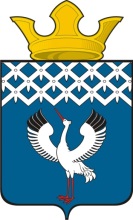 Российская ФедерацияСвердловская областьГлава муниципального образования Байкаловского сельского поселенияПОСТАНОВЛЕНИЕот 25.11.2020 года  375-пс. Байкалово«О назначении публичных слушаний по внесению изменений в проект планировки межевания территорий, в связи с планированием газопровода низкого давления для газоснабжения д. Исакова, д. Сергина Байкаловского района Свердловской области 	В целях создания условий для устойчивого развития муниципального образования Байкаловского сельского поселения, руководствуясь Градостроительным кодексом Российской Федерации, Федеральным законом от 06.10.2003 № 131-ФЗ «Об общих принципах организации местного самоуправления в Российской Федерации» Уставом Байкаловского сельского поселения, ПОСТАНОВЛЯЮ:       1. Назначить публичные слушания по внесению изменений в проект планировки межевания территорий, в связи с планированием газопровода низкого давления для газоснабжения д. Исакова, д. Сергина Байкаловского района Свердловской области на 17 часов 00 минут «28» Декабря 2020 года;        2. Создать Организационный комитет в следующем составе:  Лыжин Д.В. –  Глава Администрации  Байкаловского сельского поселения; Шайхиянов Р.Р. – специалист 1 категории; Колпащикова Т.О. – специалист; Серков А.М. – начальник отдела архитектуры, строительства и охраны окружающей среды администрации МО Байкаловский муниципальный район.	3. Организационному комитету осуществить прием заявок, предложений и рекомендаций по выносимому проекту Постановления Главы муниципального образования Байкаловского сельского поселения до 16 часов 00 минут «24» декабря 2020 года по адресу: 623870, Свердловская область, Байкаловский район, с. Байкалово, ул. Революции, д. 21, кабинет № 2;                                                                                                 	4. Опубликовать настоящее Постановление обнародовать путем размещения его полного текста на официальном сайте Байкаловского сельского поселения: www.bsposelenie.ru.;	5.  Контроль исполнения настоящего Постановления возложить на специалиста 1 категории  администрации муниципального образования Байкаловского сельского поселения   Шайхиянова Р.Р.Глава  муниципального образования Байкаловского сельского поселения          				Д.В.Лыжин